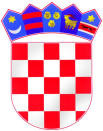 REPUBLIKA HRVATSKALIČKO-SENJSKA ŽUPANIJAOSNOVNA ŠKOLA „ANŽ FRANKOPAN“ KOSINJGORNJI Kosinj 49, 53 203 KosinjKLASA: 007-04/22-03-04URBROJ: 2125-32-01-22-01Kosinj, 23. lipnja 2022. godineČlanovima Učiteljskog vijeća  -svima-POZIVZA 11. SJEDNICUUČITELJSKOG VIJEĆAPoštovani,Pozivam Vas na sjednicu Učiteljskog vijeća koja će se održati 27. lipnja 2022. godine (četvrtak) s početkom u 10:00 sati u prostorijama Osnovne škole “Anž Frankopan“ Kosinj, Gornji Kosinj 49.Predlažem sljedeći:DNEVNI REDVerifikacija zapisnika sa 10. sjednice Učiteljskog vijeća održane 8. lipnja 2022. godineOdgojno-obrazovni rezultati učenika Osnovne škole „Anž Frankopan“ Kosinj na kraju nastavne godine 2021./2022. Izvješće o stanju sigurnosti, provođenju preventivnih programa te mjerama poduzetim u cilju zaštite prava učenika za II. polugodište 2021./2022. školske godineRaznoMolimo Vas da potvrdite svoj dolazak na sjednicu, a u slučaju spriječenosti obavijestite Školu o opravdanom razlogu Vašega izostanka, putem e-maila Osnovne škole „Anž Franikopan“ Kosinj (ured@os-afrankopan-kosinj.skole.hr), kako bismo mogli utvrditi da li će na sjednici biti nazočan potreban broj članova za pravovaljano odlučivanje.S poštovanjem,Ravnateljica, Zrinka Vukelić,  dipl. uč.:________________________DOSTAVITI:Članovima Učiteljskog vijeća Osnovne škole „Anž Frankopan“ KosinjPismohrana Škole, ovdje